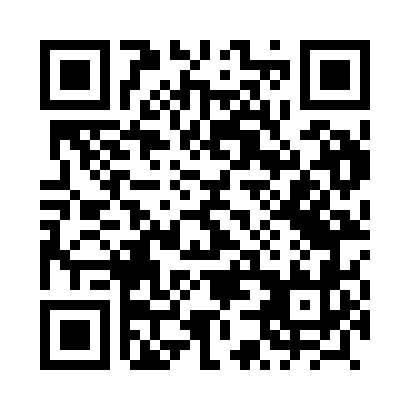 Prayer times for Wikanow, PolandWed 1 May 2024 - Fri 31 May 2024High Latitude Method: Angle Based RulePrayer Calculation Method: Muslim World LeagueAsar Calculation Method: HanafiPrayer times provided by https://www.salahtimes.comDateDayFajrSunriseDhuhrAsrMaghribIsha1Wed3:075:2812:505:568:1310:252Thu3:045:2612:505:578:1510:283Fri3:005:2512:505:588:1710:314Sat2:575:2312:505:598:1810:335Sun2:545:2112:506:008:2010:366Mon2:515:2012:506:018:2110:397Tue2:475:1812:506:028:2310:428Wed2:445:1612:506:038:2410:459Thu2:405:1512:506:048:2610:4810Fri2:375:1312:506:058:2710:5111Sat2:355:1212:506:058:2910:5412Sun2:345:1012:506:068:3010:5713Mon2:345:0912:506:078:3110:5814Tue2:335:0712:506:088:3310:5915Wed2:325:0612:506:098:3410:5916Thu2:325:0412:506:108:3611:0017Fri2:315:0312:506:118:3711:0118Sat2:315:0212:506:118:3911:0119Sun2:305:0112:506:128:4011:0220Mon2:304:5912:506:138:4111:0221Tue2:294:5812:506:148:4311:0322Wed2:294:5712:506:148:4411:0423Thu2:294:5612:506:158:4511:0424Fri2:284:5512:506:168:4611:0525Sat2:284:5412:506:178:4811:0526Sun2:284:5312:506:178:4911:0627Mon2:274:5212:516:188:5011:0628Tue2:274:5112:516:198:5111:0729Wed2:274:5012:516:198:5211:0830Thu2:264:4912:516:208:5311:0831Fri2:264:4812:516:218:5411:09